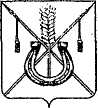 АДМИНИСТРАЦИЯ КОРЕНОВСКОГО ГОРОДСКОГО ПОСЕЛЕНИЯКОРЕНОВСКОГО РАЙОНАПОСТАНОВЛЕНИЕот 15.12.2023   		                                                  			  № 1681г. КореновскОб утверждении порядка предоставления субсидий юридическимлицам (кроме субъектов малого и среднего предпринимательства)на финансовое обеспечение затрат в связи с приобретением новых транспортных средств для оказания услуг по транспортному обслуживанию населения на автобусных маршрутах регулярных перевозок на территории Кореновского городского поселенияКореновского районаВ соответствии со статьей 78 Бюджетного кодекса Российской                   Федерации, постановлениями Правительства Российской Федерации                                     от 18 сентября 2020 года № 1492 «Об общих требованиях к нормативным правовым актам, муниципальным правовым актам, регулирующим предоставление субсидий, в том числе грантов в форме субсидий,                     юридическим лицам, индивидуальным предпринимателям, а также физическим лицам - производителям товаров, работ, услуг, и о признании утратившими                     силу некоторых актов Правительства Российской Федерации и отдельных положений некоторых актов Правительства Российской Федерации», от 31 марта 2023 года № 525 «Об утверждении Правил предоставления Федеральным казначейством бюджетам субъектов Российской Федерации бюджетных кредитов за счет временно свободных средств единого счета федерального бюджета и о внесении изменения в пункт 12 Положения о Правительственной комиссии по региональному развитию в Российской Федерации», протоколом от 17 ноября 2023 года № 69пр заседания Президиума (штаба) Правительственной комиссии по региональному развитию в Российской Федерации «Об одобрении изменения в Методику одобрения мероприятий по приобретению подвижного состава пассажирского транспорта общего пользования, источником финансового обеспечения расходов на реализацию которых являются специальные казначейские кредиты, утвержденной президиумом (штабом) Правительственной комиссии по региональному развитию в Российской Федерации», администрация Кореновского городского поселения Кореновского района  п о с т а н о в л я е т:Утвердить Порядок предоставления субсидий юридическим лицам (кроме субъектов малого и среднего предпринимательства) на финансовое обеспечение затрат в связи с приобретением новых транспортных средств для оказания услуг по транспортному обслуживанию населения на автобусных маршрутах регулярных перевозок на территории Кореновского городского поселения Кореновского района (прилагается).Общему отделу администрации Кореновского городского поселения Кореновского района (Козыренко) обеспечить размещение настоящего постановления на официальном сайте администрации Кореновского городского поселения Кореновского района в информационно-телекоммуникационной                сети «Интернет».3. Контроль за выполнением настоящего постановления возложить                      на заместителя главы Кореновского городского поселения Кореновского              района Т.В. Супрунову.4. Постановление вступает в силу после его официального опубликования.ГлаваКореновского городского поселения Кореновского района				                                         М.О. ШутылевПОРЯДОК
предоставления субсидий юридическим лицам (кроме субъектов малого и среднего предпринимательства) на финансовое обеспечение части затрат в связи с приобретением новых транспортных средств для оказания услуг по транспортному обслуживанию населения на автобусных маршрутах регулярных перевозок на территории Кореновского городского поселения Кореновского районаРаздел 1. Общие положения1.1. Настоящий Порядок устанавливает условия и механизм предоставления субсидий юридическим лицам (кроме субъектов малого и среднего предпринимательства) на финансовое обеспечение части затрат в связи с приобретением новых транспортных средств для оказания услуг по транспортному обслуживанию населения на автобусных маршрутах регулярных перевозок на территории Кореновского городского поселения Кореновского района (далее – порядок) и разработан в соответствии с постановлениями Правительства Российской Федерации от 18 сентября 2020 г. № 1492 «Об общих требованиях  к нормативным правовым актам, муниципальным правовым актам, регулирующим предоставление субсидий, в том числе грантов в форме субсидий, юридическим лицам, индивидуальным предпринимателям,   а также физическим лицам - производителям товаров, работ, услуг, и о признании утратившими силу некоторых актов Правительства Российской Федерации и отдельных положений некоторых актов Правительства Российской Федерации», от 31 марта 2023г. № 525 «Об утверждении Правил предоставления Федеральным казначейством бюджетам субъектов Российской Федерации бюджетных кредитов за счет временно свободных средств единого счета федерального бюджета и о внесении изменения в пункт 12 Положения о Правительственной комиссии по региональному развитию в Российской Федерации», протоколом от 17 ноября 2023г. № 69 пр заседания Президиума (штаба) Правительственной комиссии по региональному развитию в Российской Федерации «Об одобрении изменения в Методику одобрения мероприятий по приобретению подвижного состава пассажирского транспорта общего пользования, источником финансового обеспечения расходов на реализацию которых являются специальные казначейские кредиты, утвержденной президиумом (штабом) Правительственной комиссии по региональному развитию в Российской Федерации».1.2. Субсидии предоставляются юридическим лицам (кроме субъектов малого и среднего предпринимательства) на цели финансового обеспечения затрат в связи с приобретением новых транспортных средств для оказания услуг по транспортному обслуживанию населения на автобусных маршрутах регулярных перевозок на территории Кореновского городского поселения Кореновского района (далее – субсидии).1.3. Участниками отбора на получение субсидий являются юридические лица (кроме субъектов малого и среднего предпринимательства), подавшие документы, предусмотренные пунктом 3.1 порядка (далее – участники отбора).1.4. Получателями субсидий являются участники отбора, в отношении которых принято решение о предоставлении субсидии в соответствии                           с подпунктом 2 пункта 3.6 порядка.1.5. Критерием отбора участников является их соответствие требованиям, установленным пунктом 2.4 порядка.  1.6. Администрация Кореновского городского поселения Кореновского района (далее – администрация) является уполномоченным органом                               по предоставлению субсидий, осуществляющим функции главного распорядителя бюджетных средств, до которого в соответствии с бюджетным законодательством Российской Федерации как получателя бюджетных средств доведены в установленном порядке лимиты бюджетных обязательств                         на предоставление субсидий на соответствующий финансовый год.1.7. Сведения о субсидиях размещаются на едином портале бюджетной системы Российской Федерации в информационно-телекоммуникационной сети «Интернет» (далее – единый портал) (в разделе единого портала) не позднее 15-го рабочего дня, следующего за днем принятия решения о бюджете Кореновского городского поселения Кореновского района (решения  о внесении изменений в решение о бюджете Кореновского городского поселения Кореновского района). 1.8. Отбор получателей субсидий для предоставления субсидий проводится в соответствии с пунктом 2.1 порядка.2. Порядок проведения отбора получателей субсидийдля предоставления субсидий2.1. Отбор проходит путем запроса предложений на основании заявок, направленных участниками отбора для участия в отборе (далее – заявка) и документов, прилагаемых участником отбора, в соответствии с пунктом 3.1 порядка, исходя из соответствия участника отбора критерию отбора, установленному пунктом 1.5 порядка, и очередности поступления заявок.2.2. Предоставление субсидий осуществляется в соответствии с объемами финансирования, установленных решением о бюджете Кореновского городского поселения Кореновского района, доведенных до администрации на цели, указанные в пункте 1.2 порядка, на соответствующий финансовый год. 2.3. Администрация размещает на официальном сайте администрации в информационно-телекоммуникационной сети «Интернет» объявление о проведении отбора (далее – объявление), не менее чем за пять календарных дней до начала отбора, с указанием:1) сроков проведения отбора;2) дата начала подачи заявок, а также дата окончания приема заявок, которая не может быть ранее 10-го календарного дня, следующего за днем размещения объявления;3) наименования, места нахождения, почтового адреса, адреса электронной почты администрации;4) результатов предоставления субсидии в соответствии с пунктом 3.14 порядка;5) доменного имени и (или) сайта в информационно-телекоммуникационной сети «Интернет», на котором обеспечивается проведение отбора;6) требований к участникам отбора в соответствии с пунктом 2.4 порядка и перечня документов, представляемых участниками отбора для подтверждения их соответствия указанным требованиям, в соответствии с пунктом 3.1 настоящего порядка;7) порядка подачи заявок участниками отбора и требований, предъявляемых к форме и содержанию заявок, в соответствии с пунктом 2.5 порядка;8) порядка отзыва заявок участниками отбора, порядка возврата заявки участнику отбора, определяющего в том числе основания для возврата заявки участнику отбора в соответствии с пунктами 2.8 - 2.10, порядка внесения изменений в заявку в соответствии с пунктом 2.11 порядка;9) правил рассмотрения заявок в соответствии с пунктами 2.7, 2.12, 2.13, 3.5 и 3.6 порядка;10) порядка предоставления участникам отбора разъяснений положений объявления, даты начала и окончания срока такого предоставления в соответствии с пунктом 2.11 порядка;11) даты размещения результатов отбора на едином портале, а также                  на официальном сайте администрации в информационно-телекоммуникационной сети «Интернет», которая не может быть позднее 14-го календарного дня, следующего за днем определения победителя отбора;12) срока, в течение которого получатель субсидии должен подписать соглашение о предоставлении субсидии (далее – соглашение);13) условий признания получателя субсидии уклонившимся от заключения соглашения.2.4. Участник отбора на дату рассмотрения заявки должен соответствовать следующим требованиям:1) юридическое лицо не является субъектом малого и среднего предпринимательства в соответствии с Федеральным законом от 24 июля 2007 г. № 209-ФЗ «О развитии малого и среднего предпринимательства в Российской Федерации»;2) осуществляет перевозки пассажиров по муниципальным маршрутам регулярных перевозок Кореновского городского поселения Кореновского района;3) имеет действующий (ие) договор(ы) финансовой аренды (лизинга)                 на приобретение транспортных средств (автобусов) и (или) договор(ы) купли-продажи транспортных средств (автобусов) и (или) кредитный(ые) договор(ы) на цели приобретения транспортных средств (автобусов) российского и (или) белорусского производства;4) не получал средств из бюджета Кореновского городского поселения Кореновского района на основании иных нормативных правовых актов Кореновского городского поселения Кореновского района на цели, указанные            в пункте 1.2 порядка;5) не находится в процессе реорганизации (за исключением реорганизации в форме присоединения к юридическому лицу, являющемуся участником отбора, другого юридического лица), ликвидации, в отношении его не введена процедура банкротства, деятельность участника отбора не приостановлена в порядке, предусмотренном законодательством Российской Федерации;6) отсутствуют сведения в реестре дисквалифицированных лиц о дисквалифицированных руководителе, членах коллегиального исполнительного органа, лице, исполняющем функции единоличного исполнительного органа, или главном бухгалтере участника отбора;7) не является иностранным юридическим лицом, в том числе местом регистрации которого является государство или территория, включенные в утверждаемый Министерством финансов Российской Федерации перечень государств и территорий, используемых для промежуточного (офшорного) владения активами в Российской Федерации (далее – офшорные компании),            а также российским юридическим лицом, в уставном (складочном) капитале которого доля прямого или косвенного (через третьих лиц) участия офшорных компаний в совокупности превышает 25 процентов (если иное не предусмотрено законодательством Российской Федерации). При расчете доли участия офшорных компаний в капитале российских юридических лиц не учитывается прямое и (или) косвенное участие офшорных компаний в капитале публичных акционерных обществ (в том числе со статусом международной компании), акции которых обращаются на организованных торгах в Российской Федерации, а также косвенное участие таких офшорных компаний в капитале других российских юридических лиц, реализованное через участие в капитале указанных публичных акционерных обществ;8) не подвергнут административному наказанию за нарушение норм миграционного законодательства.2.5. Участник отбора предоставляет в администрацию заявку по форме согласно приложению 1 к настоящему порядку.2.6. Администрация организует прием заявок.Заявки регистрируются в журнале «Регистрация заявок» согласно очередности их поступления в администрацию.2.7. Администрация рассматривает заявки согласно очередности                          их регистрации в течение 10 рабочих дней, следующих за днем такой регистрации. Рассмотрение сведений, запрашиваемых администрацией самостоятельно в соответствии с пунктом 3.3 порядка, осуществляется не позднее окончания срока рассмотрения соответствующей заявки.2.8. Участник отбора, подавший заявку, вправе отозвать ее в течение                 10 рабочих дней, следующих за днем регистрации заявки, но до принятия решения, предусмотренного подпунктами 2 или 3 пункта 3.6 порядка.2.9. Отзыв заявки производится по письменному обращению участника отбора, подавшего заявку, либо его уполномоченного представителя.2.10. Отозванная заявка возвращается участнику отбора либо его уполномоченному представителю. Отзыв заявки не препятствует повторному обращению участника отбора в администрацию для участия в отборе, но не позднее даты и времени, предусмотренных в объявлении. При этом регистрация заявки будет осуществлена в порядке очередности в день повторного предоставления заявки на участие в отборе.2.11. Внесение изменений в заявку не допускается.Участник отбора вправе обратиться в администрацию с целью получения разъяснений положений объявления в письменном виде и получить исчерпывающие разъяснения в течение срока приема заявок.2.12. Администрация отклоняет заявку в следующих случаях: 1) несоответствие участника отбора требованиям, предусмотренным пунктом 2.4 порядка;2) несоответствие представленной участником отбора заявки и прилагаемых к ней документов требованиям к заявке и документам, установленным в объявлении;3) недостоверность сведений, представленных участником отбора,                  в том числе информации о месте нахождения и адресе юридического лица;4) подача заявки после даты, определенной для подачи заявок.Участник отбора, чья заявка была отклонена на стадии рассмотрения заявок, уведомляется администрацией об отклонении заявки с указанием причин отклонения в течение 5 рабочих дней со дня принятия решения об отклонении заявки участника(ов) отбора в соответствии с пунктом 3.8 порядка.Уведомление направляется на адрес электронной почты, указанный                     в заявке.2.13. Администрация в течение 2 рабочих дней со дня принятия решения             о предоставлении субсидии либо об отказе в предоставлении субсидии обеспечивает размещение на сайте администрации информации, включающей следующие сведения:дату, время и место проведения рассмотрения заявок;информацию об участниках отбора, заявки которых были рассмотрены; информацию об участниках отбора, заявки которых были отклонены,                  с указанием причин их отклонения, в том числе положений объявления                            о проведении отбора, которым не соответствуют поданные заявка и приложенные документы;наименование получателей субсидии, с которыми заключаются соглашения и размер предоставляемой им субсидии.Раздел 3. Условия и порядок предоставления субсидий3.1. В целях получения субсидии участником отбора предоставляются              в администрацию следующие документы:1) заявка;2) документ, подтверждающий полномочия лица на осуществление действий от имени участника отбора – надлежащим образом заверенная доверенность на осуществление действий от имени участника отбора (в случае отсутствия информации о таком лице в выписке из Единого государственного реестра юридических лиц);3) копия(и) действующего(их) договора(ов) финансовой аренды (лизинга) на приобретение транспортных средств (автобусов) и (или) договора(ов) купли-продажи транспортных средств (автобусов) и (или) кредитного(ых) договора(ов) на цели приобретения транспортных средств (автобусов), срок поставки по которому(ым) определен в 1 полугодие 2024 г.;4) справка о приобретении автобусов за счет средств субсидии, подписанная заявителем и главным бухгалтером (при наличии) с оттиском печати заявителя (при наличии) по форме согласно приложению 2                                 к настоящему порядку.3.2. Документы, указанные в пункте 3.1 порядка, должны быть прошиты и пронумерованы. Допускается направление в адрес администрации заявки, заверенной усиленной квалифицированной электронной подписью                                   (в электронном виде).3.3. Администрацией в течение 3 рабочих дней, следующих за днем регистрации заявки:1) формируются сведения из Единого государственного реестра юридических лиц с официального сайта Федеральной налоговой службы с помощью сервиса «Предоставление сведений из ЕГРЮЛ о конкретном юридическом лице» в форме электронного документа;2) запрашивается выписка из реестра маршрутов регулярных перевозок уполномоченного органа местного самоуправления соответствующего муниципального образования Кореновский район, указанного в справке о приобретении автобусов за счет средств субсидии согласно подпункту 4 пункта 3.1 порядка;3) запрашиваются сведения от Главного управления Министерства внутренних дел России по Краснодарскому краю в сфере миграции сведения о наличии или отсутствии информации об участнике отбора, подвергнутом административному наказанию за совершение административных правонарушений, предусмотренных статьями 18.9, 18.10, 18.11, 18.15, 18.16, 18.17, 19.27 Кодекса Российской Федерации об административных правонарушениях. 3.4. Участник отбора вправе представить сведения, указанные в пункте 3.3 порядка по собственной инициативе при подаче заявки. В случае предоставления указанных сведений участником отбора, администрация соответствующие сведения не запрашивает.3.5. Администрация в течение 3 рабочих дней, следующих за днем регистрации заявки, проверяет комплектность представленных документов                    в соответствии с пунктом 3.1 порядка, а также пунктом 3.3 порядка                              (в случае, предусмотренном пунктом 3.4 порядка).3.6. Администрация в течение 7 рабочих дней, следующих за днем регистрации заявки:1) проверяет соответствие участника отбора требованиям пунктов                      2.4 и 3.1 порядка;2) принимает решение о предоставлении субсидии, определяет ее размер;3) принимает решение об отказе в предоставлении субсидии                             по основаниям, предусмотренным в пункте 3.7 порядка.3.7. Основаниями для принятия решения об отказе в предоставлении субсидии являются:1) установление факта недостоверности представленной участником отбора информации;2) несоответствие представленных участником отбора документов перечню, определенному в соответствии с пунктом 3.1 порядка, или непредставление (предоставление не в полном объеме) указанных документов;3) отсутствие лимитов бюджетных обязательств и бюджетных ассигнований на цели, указанные в пункте 1.2 порядка.3.8. Решение о предоставлении субсидии участнику(ам) отбора,                             с указанием размера субсидии, либо решение об отказе в предоставлении субсидии участнику(ам) отбора с указанием причины отказа, либо решение об отклонении заявки с указанием причины отклонения оформляются распоряжением(ями) администрации.3.9. Субсидия предоставляется на финансовое обеспечение части затрат              в связи с приобретением новых транспортных средств для оказания услуг                  по транспортному обслуживанию населения на автобусных маршрутах регулярных перевозок на территории Кореновского городского поселения Кореновского района, в размере не более 5 % от стоимости автобусов (далее – затраты). Источником финансового обеспечения расходов на реализацию указанного мероприятия являются средства бюджета Кореновского городского поселения Кореновского района.3.10. Затратами юридических лиц, не относящихся к субъектам малого и среднего предпринимательства, оказывающих услуги по осуществлению регулярных пассажирских перевозок автомобильным транспортом на муниципальных маршрутах регулярных перевозок, признаются расходы, направленные на оплату договора(ов) финансовой аренды (лизинга) на приобретение транспортных средств (автобусов) и (или) договора(ов) купли-продажи транспортных средств (автобусов) и (или) кредитного(ых) договора(ов) на цели приобретения транспортных средств (автобусов) на цели приобретения транспортных средств (автобусов) российского и (или) белорусского производства.3.11. В случае принятия администрацией решения о предоставлении субсидии, в течение 10 рабочих дней с даты принятия такого решения заключается соглашение составленное по форме согласно приложению 3 к настоящему порядку. В соглашение включаются условия:о согласовании новых условий соглашения или о расторжении соглашения при недостижении согласия по новым условиям в случае уменьшения администрации ранее доведенных лимитов бюджетных обязательств, приводящего к невозможности предоставления субсидии из бюджета Кореновского городского поселения Кореновского района в размере, определенном в соглашении;о запрете приобретения получателем субсидий – юридическим лицом,           а также иными юридическими лицами, получающими средства на основании договоров, заключенных с получателем субсидий, за счет субсидии иностранной валюты, за исключением операций, осуществляемых в соответствии с валютным законодательством Российской Федерации при закупке (поставке) высокотехнологичного импортного оборудования, сырья и комплектующих изделий, а также связанных с достижением планируемых результатов предоставления субсидии;о согласии получателя субсидии, лиц, получающих средства на основании договоров, заключенных с получателем субсидий (за исключением государственных (муниципальных) унитарных предприятий, хозяйственных товариществ и обществ с участием публично-правовых образований в их уставных (складочных) капиталах, коммерческих организаций с участием таких товариществ и обществ в их уставных (складочных) капиталах), на осуществление в отношении их проверки администрацией соблюдения порядка и условий предоставления субсидии, в том числе в части достижения планируемых результатов предоставления субсидии, а также проверки органами муниципального финансового контроля соблюдения получателем субсидии порядка и условий предоставления субсидии в соответствии со статьями 268.1 и 269.2 Бюджетного кодекса Российской Федерации.3.12. В случае если получатель субсидии в течение 7 рабочих дней с момента принятия решения, указанного в подпункте 2 пункта 3.6 порядка,             не подписал соглашение, указанное в пункте 3.11 порядка, получатель субсидии считается уклонившимся от подписания соглашения. 3.13. В случае необходимости внесения изменений в соглашение либо  расторжения соглашения заключается дополнительное соглашение составленное по форме согласно приложению 4 или 5 к настоящему порядку. 3.14. Планируемыми результатами предоставления субсидии является количество приобретаемых автобусов (единиц).Планируемый результат предоставления субсидии должен соответствовать типам результатов предоставления субсидии, определенным в соответствии с установленным Министерством финансов Российской Федерации порядком проведения мониторинга достижения результатов предоставления субсидии.Точная дата завершения и конечное значение результата предоставления субсидии указывается в соглашении.3.15. Неиспользованный в отчетном финансовом году остаток субсидии может быть использован в текущем финансовом году на те же цели при наличии решения Администрации о наличии потребности в указанных средствах, о чем получатель субсидии извещается Администрацией в течение 5 рабочих дней со дня принятия такого решения путем направления получателю субсидии письма о согласовании осуществления расходов, источником финансового обеспечения которых является остаток субсидии.В целях согласования возможности использования остатка субсидии получатель субсидии в течение 10 рабочих дней после окончания отчетного финансового года направляет в адрес Администрации письменное обращение с обоснованием потребности в его использовании и подтверждающие документы.В течение 10 рабочих дней с даты получения обращения Администрация принимает решение о наличии потребности в средствах, указанных в абзаце первом настоящего пункта, и направляет его на согласование в Администрацию. В течение 5 рабочих дней после получения решения от Администрации извещает получателя субсидии о принятом решении.В случае принятия решения о невозможности использования остатка субсидии в текущем финансовом году, Администрация извещает получателя субсидии в течение одного рабочего дня со дня принятия указанного решения. Возврат неиспользованного остатка субсидии осуществляется получателем субсидии в течение 10 рабочих дней со дня принятия решения о невозможности использования остатка субсидии в текущем финансовом году.При принятии Администрацией решения о наличии потребности в остатках субсидии положение о возможности осуществления затрат, источником финансового обеспечения которых является остаток субсидии, включается в Соглашение.3.16. Администрация:1) в течение 3 рабочих дней, следующих за днем вступления в силу постановления, указанного в пункте 3.8 порядка, информирует участников отбора о принятом решении, о необходимости заключения соглашения                               (для получателей субсидии), указанного в пункте 3.11 порядка,                                   либо отказе в предоставлении субсидии с указанием причин отказа,                       направив уведомление по указанному в заявке адресу электронной                       почты;2) перечисляет субсидию в срок не позднее 10 рабочих дней после заключения соглашения между администрацией и получателем                           субсидии. Субсидия перечисляется единоразово в соответствии                                                        с соглашением.3.17. Администрация обеспечивает перечисление, предусмотренных соглашением средств с лицевого счета администрации на расчетный счет получателя субсидии.3.18. Возврат субсидий в случае нарушения условий их предоставления осуществляется в следующем порядке:администрация, в течение 10 рабочих дней со дня подписания акта проверки или получения акта проверки от органа муниципального финансового контроля, устанавливающего нарушение условий предоставления субсидий, направляет заказным письмом с уведомлением о вручении (либо вручает нарочно с отметкой в вручении, либо на адрес электронной почты, указанной в заявке) получателю субсидии требование о возврате субсидии;получатель субсидии производит возврат субсидии в объеме выявленных нарушений в течение 15 календарных дней со дня получения от администрации требования о возврате субсидии.При нарушении получателем субсидии срока возврата субсидии, администрация  в течение 30 календарных дней принимает меры по взысканию указанных средств в доход бюджета Кореновского городского поселения Кореновского района в порядке, установленном законодательством Российской Федерации, Краснодарского края и нормативными правовыми актами Кореновского городского поселения Кореновского района.3.19. Требование о возврате субсидии может быть передано получателю субсидии или его уполномоченному представителю лично под расписку, либо направлено заказным письмом или направлено по указанному в заявке адресу электронной почты.Раздел 4. Требования к отчетности4.1. Получатель субсидии представляет в администрацию                                        с сопроводительным письмом в срок до 25 января 2024 года отчеты о достижении значений результата предоставления субсидии и об осуществлении расходов, источником финансового обеспечения которых является субсидия, по формам, определенным типовой формой, с приложением подтверждающих документов.4.2. Администрация вправе устанавливать в соглашении сроки и формы предоставления получателем субсидии дополнительной отчетности.Раздел 5. Требования об осуществлении контроля (мониторинга) за соблюдением условий и порядка предоставления субсидии  и ответственности за их нарушение5.1. Администрацией осуществляется проверка соблюдения получателями субсидий порядка и условий предоставления субсидий, в том числе в части достижения результата предоставления субсидий.Органами муниципального финансового контроля осуществляется проверка в соответствии со статьями 268 1 и 269 2 Бюджетного кодекса Российской Федерации.5.2. Администрацией проводится мониторинг достижения результатов предоставления субсидии исходя из достижения значений результатов предоставления субсидии, определенных соглашением, и событий, отражающих факт завершения соответствующего мероприятия по получению результата предоставления субсидии (контрольная точка), в порядке и по формам, которые установлены администрацией.5.3. Получатель субсидии несет ответственность, предусмотренную законодательством Российской Федерации, за несоблюдение условий и порядка предоставления субсидии.5.4. Субсидия подлежит возврату в бюджет Кореновского городского поселения Кореновского района в порядке, установленном пунктом 3.18 порядка, в случае:5.4.1. Выявления факта нарушений условий и порядка, установленных при предоставлении субсидии, в том числе по фактам проверок, проведенных администрацией и органом муниципального финансового контроля.5.4.2. Предоставления получателем субсидии недостоверных сведений.5.4.3. Недостижения значений результатов предоставления субсидии, указанных в пункте 3.14 порядка.Начальник финансово-экономического отдела администрации Кореновскогогородского поселения			     	                                   С.И. ПономаренкоЗАЯВКАо предоставлении субсидииДля получения субсидии на финансовое обеспечение части затрат в связи с приобретением новых транспортных средств для оказания услуг по транспортному обслуживанию населения на автобусных маршрутах регулярных перевозок на территории Кореновского городского поселения Кореновского района (далее – субсидия)___________________________________________________________________(полное наименование и ИНН юридического лица)___________________________________________________________________(контактный телефон и юридический адрес юридического лица)направляет документы в соответствии с пунктом (пунктами) 3.1/3.4                         (нужное подчеркнуть) Порядка предоставления субсидий юридическим лицам (кроме субъектов малого и среднего предпринимательства) на финансовое обеспечение затрат в связи с приобретением новых транспортных средств для оказания услуг по транспортному обслуживанию населения на автобусных маршрутах регулярных перевозок на территории Кореновского городского поселения Кореновского района (далее – порядок).Адрес электронной почты: ____________________________________________(для направления уведомлений) Настоящим подтверждаю, что на дату рассмотрения заявки___________________________________________________________________: (полное наименование юридического лица)соответствует следующим требованиям:1) юридическое лицо не является субъектом малого и среднего предпринимательства в соответствии с Федеральным законом от 24 июля 2007 г. № 209-ФЗ «О развитии малого и среднего предпринимательства в Российской Федерации»;2) осуществляет перевозки пассажиров по муниципальным маршрутам регулярных перевозок Кореновского городского поселения Кореновского района;3) имеет действующий(ие) договор(ы) финансовой аренды (лизинга)                        на приобретение транспортных средств (автобусов) и (или) договор(ы) купли-продажи транспортных средств (автобусов) и (или) кредитный(ые) договор(ы) на цели приобретения транспортных средств (автобусов) российского и (или) белорусского производства;4) не получал средств из бюджета Кореновского городского поселения Кореновского района на основании иных нормативных правовых актов Кореновского городского поселения Кореновского района на цели, указанные в пункте 1.2 порядка;5) не находится в процессе реорганизации (за исключением реорганизации в форме присоединения к юридическому лицу, являющемуся участником отбора, другого юридического лица), ликвидации, в отношении его не введена процедура банкротства, деятельность участника отбора не приостановлена  в порядке, предусмотренном законодательством Российской Федерации (для юридических лиц). Не должен прекращать деятельность в качестве индивидуального предпринимателя (для индивидуального предпринимателя);6) отсутствуют сведения в реестре дисквалифицированных лиц                                о дисквалифицированных руководителе, членах коллегиального исполнительного органа, лице, исполняющем функции единоличного исполнительного органа, или главном бухгалтере участника отбора (для юридических лиц), об индивидуальном предпринимателе (для индивидуальных предпринимателей);7) не является иностранным юридическим лицом, в том числе местом регистрации которого является государство или территория, включенные                       в утверждаемый Министерством финансов Российской Федерации перечень государств и территорий, используемых для промежуточного (офшорного) владения активами в Российской Федерации (далее – офшорные компании),            а также российским юридическим лицом, в уставном (складочном) капитале которого доля прямого или косвенного (через третьих лиц) участия офшорных компаний в совокупности превышает 25 процентов (если иное не предусмотрено законодательством Российской Федерации). При расчете доли участия офшорных компаний в капитале российских юридических лиц не учитывается прямое и (или) косвенное участие офшорных компаний в капитале публичных акционерных обществ (в том числе со статусом международной компании), акции которых обращаются на организованных торгах в Российской Федерации, а также косвенное участие таких офшорных компаний в капитале других российских юридических лиц, реализованное через участие в капитале указанных публичных акционерных обществ;8) не подвергнут административному наказанию за нарушение норм миграционного законодательства.Вся информация, содержащаяся в заявке и прилагаемых к заявке документах, является достоверной и мной выражается согласие на доступ к ней лиц, осуществляющих проверку представленных документов.Даю согласие на публикацию (размещение) в информационно-телекоммуникационной сети «Интернет» информации о поданной мной заявке на получение субсидии, иной информации в отношении меня, как участника отбора.Перечень прилагаемых к заявке документовУчастник отбора                               ___________________________________________________________________            (подпись) (Ф.И.О. полностью)М.П. (при наличии) Начальник финансово-экономического отдела администрации Кореновскогогородского поселения Кореновского района	                       С.И. ПономаренкоСПРАВКАо приобретении автобусов за счет средств субсидииВ соответствии с подпунктом 4 пункта 3.1 Порядка предоставления субсидий юридическим лицам (кроме субъектов малого и среднего предпринимательства) на финансовое обеспечение затрат в связи с приобретением новых транспортных средств для оказания услуг по транспортному обслуживанию населения на автобусных маршрутах регулярных перевозок на территории Кореновского городского поселения Кореновского района ________________________________________________________________________________________________________(полное наименование и ИНН юридического лица)таблицаГлавный бухгалтер(при наличии)                                   ________________________________________________________________________________________________                                          (подпись) (Ф.И.О. полностью)	Участник отбора                               ________________________________________________________________________________________________                                          (подпись) (Ф.И.О. полностью)                                                      М.П. (при наличии) СОГЛАШЕНИЕо предоставлении субсидий юридическим лицам (кроме субъектов малого и среднего предпринимательства) на финансовое обеспечение части затрат в связи с приобретением новых транспортных средств для оказания услуг по транспортному обслуживанию населения на автобусных маршрутах регулярных перевозок на территории Кореновского городского поселения Кореновского района____________________________________________________________________(юридическое лицо, индивидуальный предприниматель, или физическое лицо - производитель товаров, работ, услуг)в лице  _____________________________________________________________,(должность, ф.и.о. уполномоченного лица)действующего на основании ____________________________________________________________________(наименование и реквизиты документа, устанавливающего полномочия лица на подписание Соглашения)именуемый в дальнейшем Уполномоченный орган, с одной стороны, и____________________________________________________________________ (юридическое лицо, индивидуальный предприниматель, или физическоелицо - производитель товаров, работ, услуг)в лице ______________________________________________________________,(должность, Ф И О. уполномоченного лица)действующего на основании ___________________________________________,                 (наименование и реквизиты документа, устанавливающего полномочия лица)именуемый в дальнейшем Получатель, с другой стороны, в дальнейшем вместе именуемые Стороны, в соответствии со статьей 78 Бюджетного кодекса Российской Федерации, решением Совета Кореновского городского поселения Кореновского района ____________________________________________________________________(наименование и реквизиты решения Совета Кореновского городского поселения Кореновского района о бюджете Кореновского городского поселения Кореновского района)____________________________________________________________________,(наименование и реквизиты нормативного правового акта Кореновского городского поселения Кореновского района, устанавливающего порядок предоставления субсидии),(далее - Порядок), в целях реализации ___________________________________,                                                 (наименование и реквизиты нормативного правового акта)устанавливающего расходное обязательство Кореновского городского поселения Кореновского района или муниципальная программа Кореновского городского поселения Кореновского района заключили настоящее Соглашение (далее - Соглашение) о нижеследующем:1. Предмет Соглашения1.1. Предметом настоящего Соглашения является предоставление Уполномоченным органом из бюджета Кореновского городского поселения Кореновского района Получателю субсидий (далее - субсидия) в целях:___________________________________________________________________(1)(цель предоставления субсидии)достижения результатов ___________________________________________________________________(2)                                     (наименование проекта (программы)1.2. Субсидия предоставляется Получателю в соответствии с объемами финансирования, предусмотренными на реализацию_______________________                                                                  (наименование и реквизиты____________________________________________________________________нормативного правового акта Кореновского городского поселения Кореновского района, ____________________________________________________________________устанавливающего соответствующее расходное обязательство Кореновского городского поселения Кореновского района или мероприятие муниципальной программы Кореновского городского поселения Кореновского района).1.2.1. Субсидия предоставляется Получателю на цели, указанные в пункте 1.1 настоящего Соглашения, в общем размере_____________________________                                                                                                      (сумма цифрами)(___________________) рублей_____копеек, в том числе:  (сумма прописью)1.2.1.1. В пределах лимитов бюджетных обязательств и бюджетных ассигнований, доведенных Уполномоченному органу на соответствующие цели, в следующем размере в 20__году___________________________________                                                                                          (сумма цифрами)    (__________________) рублей ____ копеек (3);1.3. Перечисление субсидии осуществляется в соответствии с бюджетным законодательством Российской Федерации:1.3.1. На счет Получателя, открытый в:____________________________:                                   (наименование учреждения Управление Федерального казначейства или кредитной организации)__________________________________________________________________(3.4) _______________________________________________________________ __(3.5).2. Права и обязанности Сторон2.1. Уполномоченный орган:2.1.1. Предоставляет субсидию в соответствии с разделом 1 настоящего Соглашения.2.1.2. Осуществляет в отношении Получателя проверку соблюдения им порядка и условий предоставления субсидии, в том числе в части достижения результата ее предоставления.2.1.2.1. Осуществляет в отношении лиц, являющихся поставщиками (подрядчиками, исполнителями) по договорам (соглашениям), заключенным в целях исполнения обязательств по Соглашению, проверку соблюдения ими порядка и условий предоставления субсидии, в том числе в части достижения результата ее предоставления (9).2.1.2.2. Проводит мониторинг достижения результатов предоставления субсидии исходя из достижения значений результатов предоставления субсидии, определенных Соглашением, и событий, отражающих факт завершения соответствующего мероприятия по получению результата предоставления субсидии (контрольная точка), в порядке и по формам, которые установлены Министерством финансов Российской Федерации (3.6).2.1.3. Устанавливает:2.1.3.1. Значения результатов предоставления субсидии и при необходимости их характеристики (показатели, необходимые для достижения результатов предоставления субсидии) (далее - характеристики) согласно приложению ______ к настоящему Соглашению, которое является неотъемлемой частью настоящего Соглашения (4).2.1.3.2. Иные показатели (5).2.1.4. Осуществляет оценку достижения Получателем значений результатов предоставления субсидии, характеристик (при установлении характеристик) и (или) иных показателей, установленных Порядком или Уполномоченным органом в соответствии с пунктом 2.1.3 настоящего Соглашения на основании (6):2.1.4.1. Отчета(ов) о достижении значений результатов предоставления субсидии, характеристик (при установлении характеристик) по форме, установленной в приложении № _____ к настоящему Соглашению(7), являющейся неотъемлемой частью настоящего Соглашения, представленного(ых) в соответствии с пунктом 2.2.7.1.2 настоящего Соглашения;2.1.4.2.  ______________________________________________________(8);2.1.5. Вправе в установленном порядке запрашивать и получать от Получателя информацию и документы, предусмотренные Порядком и настоящим Соглашением, в связи с реализацией настоящего Соглашения.2.1.6. Информирует и консультирует Получателя по вопросам использования субсидии.2.1.7. В случае образования не использованного в отчетном финансовом году остатка субсидии в соответствии с Порядком принимает по согласованию с администрацией Кореновского городского поселения Кореновского района решение о наличии/отсутствии потребности в указанных средствах(9).2.1.8. Обязуется обеспечить соблюдение Получателем при последующем предоставлении им средств иным лицам в форме __________________________________________________________________(наименование формы предоставления средств) следующих условий (10);2.1.8.1. О заключении договоров о предоставлении____________________________________________________________________(наименование формы предоставления средств)(внесении в них изменений), обеспечивающих соблюдение требований пункта 8 Общих требований к нормативным правовым актам, муниципальным правовым актам, регулирующим предоставление субсидий, в том числе грантов в форме субсидий, юридическим лицам, индивидуальным предпринимателям, а также физическим лицам - производителям товаров, работ, услуг, утвержденных постановлением Правительства Российской Федерации от 18 сентября 2020 г. № 1492;2.1.8.2. О проведении конкурса, иного отбора (далее - отбор) иных лиц в соответствии с требованиями, установленными для проведения такого отбора на получение субсидии (10.1);2.1.8.3. Иных условий (10.2);2.1.8.3.1._______________________________________________________;2.1.8.3.2._______________________________________________________.2.1.9. В случае установления факта(ов) нарушения Получателем целей и условий предоставления субсидии, или получения от органа муниципального финансового контроля информации о факте(ах) указанных нарушений, а также в случае недостижения значений результатов предоставления субсидии и (или) иных показателей, установленных Порядком, направляет Получателю требование об обеспечении возврата субсидии в бюджет Кореновского городского поселения Кореновского района, а также требование об устранении фактов нарушения Получателем целей и условий предоставления субсидии в размере и сроки, определенные в указанном требовании, в соответствии с Порядком.При нарушении Получателем срока возврата субсидии Уполномоченный орган в течение_календарных дней принимает меры по взысканию указанных средств в доход бюджета Кореновского городского поселения Кореновского района в соответствии с законодательством Российской Федерации.2.1.10. В пределах компетенции осуществляет иные мероприятия, направленные на реализацию настоящего Соглашения.2.2. Получатель обязуется:2.2.1. Соблюдать условия предоставления субсидии, предусмотренные Порядком.2.2.2. Для получения субсидий предоставлять в Уполномоченный орган соответствующие документы, предусмотренные Порядком.2.2.3. Представлять информацию и документы, предусмотренные Порядком и настоящим Соглашением, по запросам Уполномоченного органа в связи с реализацией настоящего Соглашения.2.2.4. Обеспечить достижение значений результатов предоставления субсидии и соблюдение сроков их достижения, устанавливаемых в соответствии с пунктом 2.1.3.1 настоящего Соглашения(11).2.2.4.1. Обеспечить достижение значений показателей, устанавливаемых в соответствии с пунктом 2.1.3.2 настоящего Соглашения(11.1).2.2.5. В случае получения от Уполномоченного органа требования в соответствии с пунктом 2.1.9 настоящего Соглашения:2.2.5.1. Устранять факт(ы) нарушения целей и условий предоставления субсидии в сроки, определенные в указанном требовании.2.2.5.2. Возвращать в бюджет Кореновского городского поселения Кореновского района субсидию в размере и в сроки, определенные в указанном требовании.2.2.6. Обеспечить в соответствии с Порядком возврат в текущем финансовом году в течение____________________________остатков субсидии,                                     (срок в соответствии с Порядком)не использованных в отчетном финансовом году, (9), (12) в случае принятия Уполномоченным органом решения об отсутствии потребности в указанных средствах (2).2.2.7. Представлять в Уполномоченный орган:2.2.7.1. Ежеквартально (ежегодно, ежемесячно) до _____________ числа месяца, следующего за отчетным периодом:2.2.7.1.1. Отчет об осуществлении расходов, источником финансового обеспечения которых являются субсидии (12.1).2.2.7.1.2. Отчет о достижении значений результатов предоставления субсидии, характеристик (при установлении характеристик)(13).2.2.7.1.3. Отчет ______________________________________________.(14)2.2.8. Не приобретать за счет субсидии иностранной валюты, за исключением операций, осуществляемых в соответствии с валютным законодательством Российской Федерации при закупке (поставке) высокотехнологичного импортного оборудования, сырья и комплектующих изделий, а также связанных с достижением результатов предоставления субсидии иных операций, определенных Порядком(15).2.2.9. Заключать договоры о предоставлении ____________________________________________________________________,(наименование формы, предоставления средств)предусмотренные пунктом 2.1.8 настоящего Соглашения(16).2.2.9.1. Проводить отбор иных лиц в соответствии с требованиями, установленными для проведения такого отбора на получение субсидии (16.1).2.2.9.2. Соблюдать иные условия, предусмотренные пунктом 2.1.8.3 настоящего Соглашения(16.2).2.2.10. В случае принятия решения о последующем предоставлении средств иным лицам обеспечить соответствие такого решения нормативному правовому акту Правительства Российской Федерации, предусмотренному абзацем вторым пункта 3 статьи 16.5 Федерального закона от 23 августа 1996 г. N 127-ФЗ "О науке и государственной научно-технической политике" (далее соответственно - нормативный правовой акт, Федеральный закон N 127-ФЗ).(16.3)2.2.11. Осуществлять мониторинг и контроль использования иными лицами средств, источником финансового обеспечения которых является субсидия, в соответствии с нормативным правовым актом (16.3)2.2.12. Устанавливать результаты предоставления субсидии и характеристики с учетом положений нормативного правового акта и абзацев первого и второго пункта 10 статьи 16.5 Федерального закона N 127-ФЗ. (16.3)2.2.13. Соблюдать иные условия, предусмотренные Порядком.3. Ответственность Сторон3.1. В случае неисполнения или ненадлежащего исполнения своих обязательств по настоящему Соглашению Стороны несут ответственность в соответствии с законодательством Российской Федерации и условиями настоящего Соглашения.3.2. Получатель несет ответственность за достоверность документов, предоставленных в Уполномоченный орган с целью реализации настоящего Соглашения, в установленном законодательством Российской Федерации порядке.3.3. Уполномоченный орган несет ответственность за осуществление расходов бюджета Кореновского городского поселения Кореновского района, направляемых на выплату Субсидий, в соответствии с законодательством Российской Федерации.4. Дополнительные условия4.1. Получатель дает согласие Уполномоченному органу на автоматизированную, а также без использования средств автоматизации обработку персональных данных в соответствии с Федеральным законом от 27 июля 2006 г. № 152-ФЗ "О персональных данных", иными нормативными правовыми актами Российской Федерации, Краснодарского края и Кореновского городского поселения Кореновского района. (16.4)4.2. Получатель дает согласие на осуществление Уполномоченным органом проверок соблюдения им порядка и условий предоставления субсидий, в том числе в части достижения результатов их предоставления, а также на осуществление органами муниципального финансового контроля проверок в соответствии со статьями 268.1 и 269.2 Бюджетного кодекса Российской Федерации (17).4.3. В случае уменьшения Уполномоченному органу как получателю бюджетных средств ранее доведенных лимитов бюджетных обязательств на предоставление Субсидии на соответствующий финансовый год, приводящего к невозможности предоставления Субсидии в размере, определенном в пункте 1.3 настоящего Соглашения, по согласованию Сторон в Соглашение вносятся изменения в соответствии с пунктом 6.4 настоящего Соглашения.При недостижении согласия настоящее Соглашение подлежит расторжению в соответствии с пунктом 6.5.1.3 настоящего Соглашения.4.4. Предоставление субсидии осуществляется в соответствии со следующими условиями, предусмотренными нормативными правовыми актами Российской Федерации, регулирующими казначейское сопровождение и (или) осуществление операций с применением казначейского обеспечения обязательств 17.1):5. Порядок разрешения споров5.1. Все споры и разногласия, которые могут возникнуть между Сторонами по настоящему Соглашению, разрешаются путем переговоров.5.2. В случае недостижения Сторонами согласия споры, возникшие между Сторонами, рассматриваются в установленном законодательством порядке в Арбитражном суде Краснодарского края.6. Прочие условия6.1. Соглашение составлено в двух экземплярах, имеющих равную юридическую силу, по 1 (одному) экземпляру для каждой из Сторон (17.2).6.2. Настоящее соглашение вступает в силу со дня его подписания Сторонами и действует до исполнения Сторонами всех обязательств по Соглашению.6.3. Изменения и дополнения к настоящему Соглашению считаются действительными, если они совершены в письменной форме и подписаны Сторонами.6.4. Изменение настоящего Соглашения, осуществляется по соглашению Сторон и оформляется в виде дополнительного соглашения к настоящему Соглашению (18).6.5. Настоящее Соглашение может быть расторгнуто по соглашению Сторон либо в одностороннем порядке(19), (20).6.5.1. Расторжение настоящего Соглашения возможно в случае:6.5.1.1. Реорганизации (за исключением реорганизации в форме присоединения к юридическому лицу, являющемуся Получателем, другого юридического лица) или прекращения деятельности Получателя (21);6.5.1.2. нарушения Получателем порядка, целей и условий предоставления Субсидии, установленных Правилами предоставления субсидии и настоящим Соглашением6.5.1.3. Недостижения согласия по новым условиям в соответствии с пунктом 4.3 настоящего Соглашения.6.5.1.4.______________________________________________________(22).6.6. Стороны обязаны оповещать друг друга в письменной форме обо всех происходящих изменениях их статуса, реквизитов и иных регистрационных данных в течение 10 (десяти) календарных дней со дня соответствующего изменения.6.7. Настоящее Соглашение заключено Сторонами в форме бумажного документа.7. Реквизиты, подписи Сторон_________________(1) Указывается цель предоставления субсидии, например, финансовое обеспечение (возмещение) затрат в связи с производством (реализацией) товаров, выполнением работ, оказанием услуг.(2) Указывается наименование муниципальной программы, в случаях, когда субсидия предоставляется в целях достижения результатов проекта (программы).(3) Указывается конкретный размер предоставляемой субсидии в соответствующем финансовом году по коду бюджетной классификации, по которому доведены лимиты бюджетных обязательств на предоставление субсидии.(3.1) предусматривается при наличии такого решения администрации Кропоткинского городского поселения Кавказского района.(3.2) Указывается ежегодный размер субсидии за пределами планового периода в пределах средств и сроков, установленных решением администрации Кореновского городского поселения Кореновского района, предусмотренным пунктом 1.2.1.2 настоящего соглашения.(3.3) Предусматривается в случае предоставления субсидии, подлежащей казначейскому сопровождению в порядке и в случаях, установленных бюджетным законодательством Российской Федерации.(3.4) Предусматривается в случае, если в соответствии с Порядком субсидия не подлежит казначейскому сопровождению в порядке и в случаях, установленных бюджетным законодательством Российской Федерации.(3.5) Указывается срок перечисления субсидии в соответствии с Порядком.(3.6) Требование о проведении мониторинга достижения результатов предоставления субсидии, предоставляемой в порядке возмещения недополученных доходов и (или) возмещения затрат, при условии наличия достигнутого результата предоставления субсидии и (или) единовременного предоставления субсидии устанавливается в случае, если это установлено Порядком.(4) Приложение оформляется по форме согласно приложению 2 к настоящей Типовой форме. В случае, если субсидия предоставляется в целях достижения результатов проекта (программы), в приложении, указанном в пункте 2.1.3.1 настоящей Типовой формы, указываются результаты предоставления субсидии, которые должны соответствовать результатам проекта (программы).(5) Предусматривается в случае, если это установлено Порядком. Указываются иные конкретные показатели, в том числе при необходимости их характеристики предоставления субсидии, оформляемые по форме согласно приложению 1 к настоящему соглашению, и (или) иные показатели.(6) Предусматривается при наличии в соглашении пунктов 2.1.3.1 и (или) 2.1.3.2 настоящего соглашения.(7) Предусматривается при наличии в соглашении пунктов 2.1.3.1 и (или) 2.1.3.2 настоящего соглашения. Отчет(ы), указанный(ые) в пункте 2.1.4.1 настоящего соглашения, оформляется(ются) по форме, установленной приложением 1 к настоящему соглашению.(8) Предусматривается при наличии в соглашении пункта 2.1.3.2. Указываются иные конкретные основания (в том числе отчеты) для осуществления оценки достижения Получателем показателей, установленных Уполномоченным органом в Порядке.(9) Указывается в случае предоставления субсидий на финансовое обеспечение затрат.(10) Предусматривается в случае, если Порядком установлены положения о предоставлении Получателем на безвозмездной и безвозвратной основе средств иным лицам, в том числе в форме гранта или вклада в уставный (складочный) капитал юридического лица. Указывается конкретная форма предоставления Получателем таких средств в соответствии с Порядком.(10.1) Предусматривается в случае, если Порядком установлены положения о проведении такого отбора.(10.2) Указываются иные конкретные условия, установленные Порядком, а также иными нормативными правовыми актами Правительства Российской Федерации, регулирующими порядок и условия предоставления субсидии юридическим лицам (при необходимости).(11) Предусматривается при наличии в Соглашении абзаца третьего пункта 1.1 и пункта 2.1.3.1 настоящего соглашения.(11.1) Предусматривается при наличии в Соглашении пункта 2.1.3.2. настоящего соглашения.(12) Указывается в случае установления Порядком права Уполномоченного органа устанавливать соответствующие положения в соглашении.(12.1) Оформляется в случае, если Порядком предусмотрено предоставление данного отчета(13) Предусматривается при наличии в Соглашении пункта 2.1.3.1 настоящего соглашения.(14) Предусматривается при наличии в Соглашении пункта 2.1.4.2 настоящего соглашения, а также в случае, если это установлено Порядком. Указываются конкретные отчеты, а также периодичность их представления. Формы отчетов с указанием прилагаемых документов (при необходимости) прилагаются к Соглашению и являются его неотъемлемой частью.(15) Указывается в случае предоставления субсидий юридическим лицам на финансовое обеспечение затрат.(16) Предусматривается при наличии в Соглашении пункта 2.1.8.1 настоящего соглашения.(16.1) Предусматривается при наличии в Соглашении пункта 2.1.8.2 настоящего соглашения.(16.2) Предусматривается при наличии в Соглашении пункта 2.1.8.3 настоящего соглашения.(16.3) Предусматривается в случае предоставления субсидии на развитие инновационной деятельности, если Порядком предусмотрено последующее предоставление средств иным лицам.(16.4) Предусматривается в случае, если Получателем является индивидуальный предприниматель, физическое лицо - производитель товаров, работ, услуг.(17) Не устанавливается в случае предоставления субсидии государственным (муниципальным) унитарным предприятиям, хозяйственным товариществам и обществам с участием публично-правовых образований в их уставных (складочных) капиталах, а также коммерческим организациям с участием таких товариществ и обществ в их уставных (складочных) капиталах.(17.1) Предусматривается в случае, если в соответствии с бюджетным законодательством Российской Федерации предоставление субсидии осуществляется в рамках казначейского сопровождения и (или) с применением казначейского обеспечения обязательств в порядке, установленном бюджетным законодательством Российской Федерации. Указываются иные конкретные условия, установленные нормативными правовыми актами Российской Федерации, регулирующими казначейское сопровождение и (или) осуществление операций с применением казначейского обеспечения обязательств.(17.2) Предусматривается в случае формирования и подписания соглашения в форме бумажного документа.(18) Дополнительное соглашение, указанное в пункте 6.4 настоящего соглашения, оформляется в соответствии с приложением 2 к настоящему соглашению.(19) Устанавливается при необходимости.(20) Дополнительное соглашение о расторжении Соглашения оформляется в соответствии с приложением 3 к настоящему соглашению. (21) Предусматривается в случае, если Порядком установлены соответствующие требования к участникам отбора.(22) Предусматривается в случае, если это установлено Порядком. Указываются иные конкретные случаи, Порядком.ОТЧЕТ
о достижении значений результатов предоставления субсидии, характеристик (при установлении характеристик)по состоянию на «____» _______________20_____г.Информация о достижении значений результатов предоставления субсидии, характеристик (при установлении характеристик)Руководитель(уполномоченное лицо) ____________________________   _____________   _____________________________                                                                              (должность)                                (подпись)                         (расшифровка подписи)Исполнитель _______________________   ____________________________   _____________________________                                          (должность)                                       (фамилия, инициалы)                                                     (телефон)« ____ » _______________ 20 __ г.2. Сведения о принятии отчета о достижении значений результатов предоставления субсидии, характеристик (при установлении характеристик)Руководитель(уполномоченное лицо) ____________________________   _____________   _____________________________                                                                              (должность)                                (подпись)                         (расшифровка подписи)Исполнитель _______________________   ____________________________   _____________________________                                          (должность)                                       (фамилия, инициалы)                                                     (телефон)« ____ » _______________ 20 __ г.1) Указывается наименование муниципального проекта (программы), , в случае, если субсидия предоставляется в целях достижения результатов проекта (программы).2)  При представлении уточненного отчета указывается номер корректировки (например, "1", "2", "3","...").3) Показатели граф 1-6 формируются на основании показателей граф 1-6, указанных в приложении к Соглашению, оформленному в соответствии с приложением 2 к типовой форме.4) Указываются в соответствии со значениями, установленными в приложении к Соглашению, оформленному в соответствии с приложением 2 к типовой форме на соответствующую дату.5) Указываются значения показателей, отраженных в графе 3, достигнутые Получателем на отчетную дату, нарастающим итогом с даты заключения Соглашения и с начала текущего финансового года соответственно.6) Значение показателя формируется в соответствии с объемом денежных обязательств, отраженных в разделе 1 настоящего приложения.7) Указывается сумма, на которую подлежит уменьшению объем субсидии.8) Указывается объем перечисленной Получателю субсидии, подлежащей возврату в бюджет Кореновского городского поселения Кореновского района.9) Указывается сумма штрафных санкций (пени), подлежащих перечислению в бюджет Кореновского городского поселения Кореновского района, в случае, если Порядком предусмотрено применение штрафных санкций. Показатели формируются по окончании срока действия Соглашения, если иное не установлено Порядком.Значения
результатов предоставления Субсидии, характеристик(при установлении характеристик)1) Заполняется в случае, если Получателем является индивидуальный предприниматель или физическое лицо - производитель товаров, работ, услуг.2) Указывается наименование проекта (программы), в случае, если субсидия предоставляется в целях достижения результатов проекта (программы).3) При представлении уточненных значений указывается номер очередного внесения изменения в приложение.4) Указывается наименование направления расходов целевой статьи расходов бюджета Кореновского городского поселения Кореновского района и соответствующий ему код классификации расходов бюджета Кореновского городского поселения Кореновского района.5) Указывается наименование результатов предоставления субсидии в соответствии с Порядком, а также наименование их характеристик (показателей, необходимых для достижения результатов предоставления субсидии), если они установлены Порядком. В случае если субсидия предоставляется в целях достижения результата федерального или регионального проекта, указывается наименование результата федерального или регионального проекта, а также наименования материальных и нематериальных объектов и (или) услуг, планируемых к получению в рамках достижения результата (при наличии в Порядке положений о данных объектах и (или) услугах).6) Указываются планируемые значения результатов предоставления субсидии, отраженных в графе 3, либо их характеристик (показателей, необходимых для достижения результатов предоставления субсидии), если они установлены Порядком, на различные даты их достижения нарастающим итогом с даты заключения Соглашения и с начала соответствующего финансового года соответственно.7) Указываются достигнутые значения результатов предоставления субсидии, отраженных в графе 3, либо их характеристик (показателей, необходимых для достижения результатов предоставления субсидии), если они установлены Порядком.8) Указывается тип результата предоставления Субсидии, соответствующий наименованию результата предоставления субсидии, отраженному в графе 4, в соответствии с типами субсидий, результатов предоставления субсидий, контрольных точек, определенных в приложении 1 к Порядку проведения мониторинга достижения результатов предоставления субсидий, в том числе грантов в форме субсидий, юридическим лицам, индивидуальным предпринимателям, физическим лицам - производителям товаров, работ, услуг, утвержденному приказом Министерства финансов Российской Федерации от 29 сентября 2021 г. № 138н.9) Указывается наименование результата предоставления субсидии в соответствии с Порядком, а также наименования характеристик (при наличии в Порядке положений о таких характеристиках).ОТЧЕТ
об осуществлении расходов, источником финансового обеспечения которых является Субсидия (1)на "____"_______________20___г.(2) (1) В случае если соглашение содержит сведения, составляющие государственную и иную охраняемую законом тайну, проставляется соответствующий гриф (для "служебного пользования" / "секретно" / "совершенно секретно" / "особой важности") и номер экземпляра.(2) Настоящий отчет составляется нарастающим итогом с начала текущего финансового года.(3) Строки 100 - 220, 500 - 520 не предусматриваются в настоящем отчете в случае, если предоставление Субсидии осуществляется в рамках казначейского сопровождения в порядке, установленном бюджетным законодательством Российской Федерации.(4) Указывается наименование направления расходов целевой статьи расходов бюджета Кореновского городского поселения Кореновского района и соответствующий ему код классификации расходов бюджета Кореновского городского поселения Кореновского района.Дополнительное соглашение к соглашению о предоставлении субсидий юридическим лицам (кроме субъектов малого и среднего предпринимательства) на финансовое обеспечение части затрат в связи с приобретением новых транспортных средств для оказания услуг по транспортному обслуживанию населения на автобусных маршрутах регулярных перевозок на территории Кореновского городского поселения Кореновского районаот «___» ____________20___ г. № ___г._________________(место заключения дополнительного соглашения)«___» ___________20___ год                        № ____(дата заключения дополнительного соглашения)   (номер дополнительного соглашения____________________________________________________________________,(наименование главного распорядителя средств бюджета Кореновского городского поселения Кореновского района)действующий на основании____________________________________________,(наименование и реквизиты документа, устанавливающего полномочия органа на заключение настоящего Соглашения)в лице______________________________________________________________,(должность, Ф.И.О. уполномоченного лица)действующего на  основании___________________________________________                                 (наименование и реквизиты документа, устанавливающего полномочия____________________________________________________________________,лица на подписание настоящего Соглашения)именуемый в дальнейшем Уполномоченный орган, с одной стороны, и____________________________________________________________________,(юридическое лицо, индивидуальный  предприниматель,  или  физическоелицо - производитель, товаров работ, услуг)в лице______________________________________________________________,(должность, Ф.И.О. уполномоченного лица)действующего на основании___________________________________________,(наименование и  реквизиты  документа,  устанавливающего  полномочия лица)именуемый в дальнейшем Получатель, с другой  стороны,  в  дальнейшем вместе именуемые Стороны, в соответствии с пунктом 6.4 Соглашения о предоставлении субсидий юридическим лицам (за исключением субсидий государственным (муниципальным) учреждениям), индивидуальным предпринимателям, а также  физическим  лицам  -  производителям  товаров, работ, услуг, из бюджета Кореновского городского поселения Кореновского района от «___»_____________г. №_____(далее соответственно  -  Соглашение,  Дополнительное соглашение, Субсидии), заключили настоящее Дополнительное соглашение о нижеследующем:1. Внести в Соглашение следующие изменения(1):1.1. В преамбуле:1.1.1.__________________________________________________________;1.1.2.__________________________________________________________;1.2. В разделе 1 «Предмет Соглашения»:1.2.1. Пункт 1.1 изложить в следующей редакции:«1.1.__________________________________________________________».1.2.2. Пункт 1.2 изложить в следующей редакции:«1.2.__________________________________________________________».1.2.3. Пункт 1.3 изложить в следующей редакции:«1.3.__________________________________________________________».1.3. В разделе 2 «Права и обязанности Сторон»:1.3.1.  В  пункте  2.2.6  слова  «в  течение»  заменить   словами «в течение___________________________».1.3.2. В пункте 2.2.7.1 слова «до _____________»  заменить  словами   «до __________________________________________________».1.4. Иные  положения  по  настоящему  Дополнительному   соглашению кСоглашению (2)1.4.1. __________________________________________________________;1.4.2 __________________________________________________________.2. Дополнительное  соглашение  к  Соглашению  является  неотъемлемой частью Соглашения.3. Дополнительное соглашение к Соглашению вступает в силу со дня его подписания Сторонами и действует до полного  исполнения  Сторонами  своих обязательств по Соглашению.4. Условия Соглашения,  не  затронутые  Дополнительным  соглашением,остаются неизменными.5. Дополнительное соглашение составлено в форме бумажного документа.6. Реквизиты, подписи Сторон─────────────────────────────(1)  Указываются  пункты  и  (или)  разделы  Соглашения,  в  которые вносятся изменения.(2) Указываются изменения, вносимые в  пункты  Соглашения,  а  также иные конкретные положения (при наличии).Дополнительное соглашение о расторжении соглашения о предоставлении субсидий юридическим лицам (кроме субъектов малого и среднего предпринимательства) на финансовое обеспечение части затрат в связи с приобретением новых транспортных средств для оказания услуг по транспортному обслуживанию населения на автобусных маршрутах регулярных перевозок на территории Кореновского городского поселения Кореновского районаот «___» ____________20___ г. №___г._____________________                               «___» ___________20___ год(место заключения дополнительного соглашения)  (дата заключения  дополнительного соглашения)____________________________________________________________________,(наименование главного распорядителя средств бюджета  Кореновского городского поселения Кореновского района)действующий на основании____________________________________________,(наименование и реквизиты документа, устанавливающего полномочия органа на заключение настоящего Соглашения)в лице______________________________________________________________,(должность, Ф.И.О. уполномоченного лица)действующего на основании___________________________________________,(наименование и реквизиты документа, устанавливающего полномочия лица на подписание настоящего Соглашения)именуемый в дальнейшем Уполномоченный орган, с одной стороны, и____________________________________________________________________,(юридическое лицо, индивидуальный  предприниматель,  или  физическое лицо - производитель, товаров работ, услуг)в лице_____________________________________________________________,(должность, Ф.И.О. уполномоченного лица)действующего на  основании__________________,(наименование  и  реквизиты  документа, устанавливающего полномочия лица)именуемый в дальнейшем  Получатель, с   другой  стороны,  в  дальнейшем вместе  именуемые  Стороны,  в  соответствии  с  пунктом 6.5 Соглашения о предоставлении субсидий юридическим лицам (кроме субъектов малого и среднего предпринимательства) на финансовое обеспечение части затрат в связи с приобретением новых транспортных средств для оказания услуг по транспортному обслуживанию населения на автобусных маршрутах регулярных перевозок на территории Кореновского городского поселения Кореновского района - производителям товаров, работ,  услуг,  из  бюджета Кореновского городского поселения Кореновского района от «___» _________г. №___ (далее соответственно - Соглашение,  Субсидии),  заключили  настоящее Дополнительное соглашение о нижеследующем:1. Соглашение расторгается  с  даты  вступления  в  силу  настоящего Дополнительного соглашения о расторжении Соглашения.2. Состояние расчетов на дату расторжения Соглашения:2.1. Бюджетное  обязательство  Уполномоченного  органа   исполнено в размере  _____________  (_____________)  рублей  _____  копеек    по коду                      (сумма прописью)бюджетной классификации Российской Федерации (далее - КБК) _________ (1)2.2.  Обязательство   Уполномоченного   органа    исполнено   в    размере_____________ (_____________) рублей _____ копеек.       (сумма прописью)2.3. Уполномоченный орган  в  течение  _____  рабочих  дней   со дня расторжения Соглашения обязуется перечислить Получателю сумму Субсидии  в размере _____________ (_____________) рублей _____ копеек (2)                    (сумма прописью)2.4. Получатель в течение _____  рабочих  дней  со  дня  расторжения Соглашения обязуется возвратить в  бюджет  Кореновского городского поселения Кореновского района денежные средства в размере _____________ (_____________) рублей _____ копеек (2).                                          (сумма прописью)2.5.__________________________________________________________(3).3. Стороны взаимных претензий друг к другу не имеют.4. Настоящее Дополнительное соглашение вступает в силу  со  дня  его подписания  Сторонами  и   действует до исполнения Сторонами всех обязательств по Соглашению.5.  Обязательства  Сторон  по  Соглашению  прекращаются  с   момента вступления в силу настоящего Дополнительного соглашения,  за  исключением обязательств, предусмотренных  ______________  пунктами  Соглашения  (4), которые прекращают свое действие после полного их исполнения.6. Дополнительное соглашение составлено в форме бумажного документа.7. Реквизиты, подписи Сторон.─────────────────────────────(1) Если Субсидия предоставляется по нескольким КБК, то  указываютсяпоследовательно соответствующие КБК, а также  сумма Субсидии, предоставленной по таким КБК.(2) в  зависимости    от   исполнения    обязательств,  указанных  в пунктах 2.1 и 2.2 настоящего Дополнительного соглашения.(3) Указываются иные конкретные условия (при наличии).(4) Указываются пункты Соглашения (при  наличии),  предусматривающие условия, исполнение которых предполагается после  расторжения  Соглашения (например, пункт, предусматривающий условие о предоставлении отчетности).ПРИЛОЖЕНИЕУТВЕРЖДЕНпостановлением администрацииКореновского городского поселения Кореновского районаот 15.12.2023 № 1681ПРИЛОЖЕНИЕ № 1к Порядку предоставления субсидий юридическим лицам (кроме субъектов малого и среднего предпринимательства) на финансовое обеспечение части затрат в связи с приобретением новых транспортных средств для оказания услуг по транспортному обслуживанию населения на автобусных маршрутах регулярных перевозок на территории Кореновского городского поселения Кореновского района №п/пНаименование документаКоличество листов1231ПРИЛОЖЕНИЕ № 2к Порядку предоставления субсидий юридическим лицам (кроме субъектов малого и среднего предпринимательства) на финансовое обеспечение части затрат в связи с приобретением новых транспортных средств для оказания услуг по транспортному обслуживанию населения на автобусных маршрутах регулярных перевозок на территории Кореновского городского поселения Кореновского района № п/пНомер и наименование маршрута (если предлагается установление нового - 
не заполняется)Организатор перевозок маршрута регулярных перевозокКоличество автобусовКласс автобусовКласс автобусовКласс автобусовВид маршрута (муниципальный, межмуниципальный, смежный межрегиональный)Организация регулярных перевозок (регулируемый тариф, нерегулируемый тариф)Вид осуществления транспортной работы при регулируемом тарифе (брутто контракт, нетто контракт)Стоимость за единицу автобуса, тыс. рублей (с указанием производителя, марки и модели)Стоимость за единицу автобуса, тыс. рублей (с указанием производителя, марки и модели)Стоимость за единицу автобуса, тыс. рублей (с указанием производителя, марки и модели)Стоимость автобусов итого,тыс. рублей Стоимость автобусов итого,тыс. рублей Стоимость автобусов итого,тыс. рублей Планируемый срок поставки транспортных средств, дд.мм.гг№ п/пНомер и наименование маршрута (если предлагается установление нового - 
не заполняется)Организатор перевозок маршрута регулярных перевозокКоличество автобусовбольшойсредниймалыйВид маршрута (муниципальный, межмуниципальный, смежный межрегиональный)Организация регулярных перевозок (регулируемый тариф, нерегулируемый тариф)Вид осуществления транспортной работы при регулируемом тарифе (брутто контракт, нетто контракт)большойсредниймалыйбольшойсредниймалыйПланируемый срок поставки транспортных средств, дд.мм.гг1234567891011121314151617ПРИЛОЖЕНИЕ № 3к Порядку предоставления субсидий юридическим лицам (кроме субъектов малого и среднего предпринимательства) на финансовое обеспечение части затрат в связи с приобретением новых транспортных средств для оказания услуг по транспортному обслуживанию населения на автобусных маршрутах регулярных перевозок на территории Кореновского городского поселения Кореновского района                  ПРИЛОЖЕНИЕ № 1к соглашению о предоставлении субсидий юридическим лицам (кроме субъектов малого и среднего предпринимательства) на финансовое обеспечение части затрат в связи с приобретением новых транспортных средств для оказания услуг по транспортному обслуживанию населения на автобусных маршрутах регулярных перевозок на территории Кореновского городского поселения Кореновского районаДатаНаименование получателяНаименование получателяНаименование получателя____________________________________________________________ИНННаименование главного распорядителясредств бюджета Наименование главного распорядителясредств бюджета ________________________________________________________________________________________________________________________Наименование главного распорядителясредств бюджета Наименование главного распорядителясредств бюджета ________________________________________________________________________________________________________________________Наименование проекта (программы) 1))Наименование проекта (программы) 1))________________________________________________________________________________________________________________________по БКВид документа__________________________________________________________________________________________________________________________________________________________________________________________________________________________________________________________________(первичный - "0", уточненный - "1", "2", "3", "...") 2)(первичный - "0", уточненный - "1", "2", "3", "...") 2)(первичный - "0", уточненный - "1", "2", "3", "...") 2)Периодичность: месячная; квартальная; годоваяЕдиница измерения: руб.Периодичность: месячная; квартальная; годоваяЕдиница измерения: руб.по ОКЕИ383Направление расходов 3)Направление расходов 3)Результат предоставления субсидии, характеристики 3)Результат предоставления субсидии, характеристики 3)Единица измерения 3)Единица измерения 3)Значения на отчетную дату 4)Значения на отчетную дату 4)Значения на отчетную дату 4)Размер субсидии, предусмотренный СоглашениемФактически достигнутые значенияФактически достигнутые значенияФактически достигнутые значенияФактически достигнутые значенияФактически достигнутые значенияФактически достигнутые значенияНаправление расходов 3)Направление расходов 3)Результат предоставления субсидии, характеристики 3)Результат предоставления субсидии, характеристики 3)Единица измерения 3)Единица измерения 3)Значения на отчетную дату 4)Значения на отчетную дату 4)Значения на отчетную дату 4)Размер субсидии, предусмотренный Соглашениемна отчетную дату 5)на отчетную дату 5)отклонение от значенияотклонение от значенияпричина отклоненияпричина отклонениянаименованиекодтип результатанаименованиенаименованиекод по ОКЕИс даты заключения Соглашенияиз них с начала текущего финансового годаиз них с начала текущего финансового годаРазмер субсидии, предусмотренный Соглашениемс даты заключения Соглашенияиз них с начала текущего финансового годав абсолютных величинах (гр. 7 - гр. 10)в процентах гр. 12/ гр. 7 х 100%коднаименование1234567889101112131415в том числе:в том числе:в том числе:в том числе:Всего:Всего:Всего:Всего:Всего:Всего:Всего:Всего:Наименование показателяКод по бюджетной классификации КОСГУСумма, руб.Сумма, руб.Наименование показателяКод по бюджетной классификации КОСГУс начала заключения Соглашенияиз них с начала текущего финансового года12345Объем субсидии, направленной на достижение результатов, характеристик 6)Объем субсидии, направленной на достижение результатов, характеристик 6)Объем субсидии, потребность в которой не подтверждена 7)Объем субсидии, потребность в которой не подтверждена 7)Объем субсидии, подлежащей возврату в бюджет 8)Сумма штрафных санкций (пени), подлежащих перечислению в бюджет 9)ПРИЛОЖЕНИЕ № 2к соглашению о предоставлении субсидий юридическим лицам (кроме субъектов малого и среднего предпринимательства) на финансовое обеспечение части затрат в связи с приобретением новых транспортных средств для оказания услуг по транспортному обслуживанию населения на автобусных маршрутах регулярных перевозок на территории Кореновского городского поселения Кореновского районаДатаНаименование получателяНаименование получателяНаименование получателя____________________________________________________________ИНННаименование главного распорядителясредств бюджета Наименование главного распорядителясредств бюджета ________________________________________________________________________________________________________________________Наименование главного распорядителясредств бюджета Наименование главного распорядителясредств бюджета ________________________________________________________________________________________________________________________Наименование проекта (программы) 1))Наименование проекта (программы) 1))________________________________________________________________________________________________________________________по БКВид документа__________________________________________________________________________________________________________________________________________________________________________________________________________________________________________________________________(первичный - "0", уточненный - "1", "2", "3", "...") 2)(первичный - "0", уточненный - "1", "2", "3", "...") 2)(первичный - "0", уточненный - "1", "2", "3", "...") 2)Наименование 4) расходовНаименование 4) расходовРезультат предоставления субсидии 5)Результат предоставления субсидии 5)Единица измеренияЕдиница измеренияПланируемые значения результатов предоставления субсидии, характеристик (при установлении характеристик) по годам (срокам) реализации Соглашения 6)Планируемые значения результатов предоставления субсидии, характеристик (при установлении характеристик) по годам (срокам) реализации Соглашения 6)Достигнутые значения результатов предоставления субсидии, характеристик (при установлении характеристик) 7)Наименование 4) расходовНаименование 4) расходовРезультат предоставления субсидии 5)Результат предоставления субсидии 5)Единица измеренияЕдиница измеренияна ___.___.20___на ___.___.20___Достигнутые значения результатов предоставления субсидии, характеристик (при установлении характеристик) 7)наименованиекод по БКТип 8)наименование 9)наименованиекод по ОКЕИс даты заключения Соглашенияиз них с начала финансового годаДостигнутые значения результатов предоставления субсидии, характеристик (при установлении характеристик) 7)1234568910в том числе:в том числе:                 ПРИЛОЖЕНИЕ № 3к соглашению о предоставлении субсидий юридическим лицам (кроме субъектов малого и среднего предпринимательства) на финансовое обеспечение части затрат в связи с приобретением новых транспортных средств для оказания услуг по транспортному обслуживанию населения на автобусных маршрутах регулярных перевозок на территории Кореновского городского поселения Кореновского района
Наименование Получателя_______________________________________________________
Наименование Получателя_______________________________________________________
Наименование Получателя_______________________________________________________
Наименование Получателя_______________________________________________________
Наименование Получателя_______________________________________________________
Наименование Получателя_______________________________________________________Периодичность: квартальная, годоваяПериодичность: квартальная, годоваяПериодичность: квартальная, годоваяПериодичность: квартальная, годоваяПериодичность: квартальная, годоваяПериодичность: квартальная, годоваяЕдиница измерения: рубль (с точностью до второго десятичного знака)Единица измерения: рубль (с точностью до второго десятичного знака)Единица измерения: рубль (с точностью до второго десятичного знака)Единица измерения: рубль (с точностью до второго десятичного знака)Единица измерения: рубль (с точностью до второго десятичного знака)Единица измерения: рубль (с точностью до второго десятичного знака) Наименование показателяКод(3) строкиКод направления расходования Субсидии(4)СуммаСумма Наименование показателяКод(3) строкиКод направления расходования Субсидии(4)отчетный периоднарастающим итогом с начала года12345Остаток субсидии на начало года, всего:100Xв том числе: потребность в котором подтверждена110Xподлежащий возврату в бюджет 120Поступило средств, всего:200Xв том числе: из бюджета 210Xдебиторской задолженности прошлых лет220XВыплаты по расходам, всего:300в том числе: Выплаты персоналу, всего:3100100из них:Закупка работ и услуг, всего:3200200из них:Закупка непроизведенных активов, нематериальных активов, материальных запасов и основных средств, всего:3300300из них:Перечисление средств в качестве взноса в уставный (складочный) капитал, вкладов в имущество другой организации (если положениями нормативных правовых актов, регулирующих порядок предоставления целевых средств, предусмотрена возможность их перечисления указанной организации), всего:3400420из них:Выбытие со счетов:3500610из них:Перечисление средств в целях их размещения на депозиты, в иные финансовые инструменты (если федеральными законами предусмотрена возможность такого размещения целевых средств), всего:3600620из них:Уплата налогов, сборов и иных платежей в бюджеты бюджетной системы Российской Федерации, всего:3700810из них:Иные выплаты, всего:3800820из них:Выплаты по окончательным расчетам, всего:390из них:Возвращено в бюджет, всего:400Xв том числе: израсходованных не по целевому назначению410Xв результате применения штрафных санкций420XОстаток Субсидии на конец отчетного периода, всего:500Xв том числе: требуется в направлении на те же цели510Xподлежит возврату520X               ПРИЛОЖЕНИЕ № 4к соглашению о предоставлении субсидий юридическим лицам (кроме субъектов малого и среднего предпринимательства) на финансовое обеспечение части затрат в связи с приобретением новых транспортных средств для оказания услуг по транспортному обслуживанию населения на автобусных маршрутах регулярных перевозок на территории Кореновского городского поселения Кореновского районаПРИЛОЖЕНИЕ № 5к соглашению о предоставлении субсидий юридическим лицам (кроме субъектов малого и среднего предпринимательства) на финансовое обеспечение части затрат в связи с приобретением новых транспортных средств для оказания услуг по транспортному обслуживанию населения на автобусных маршрутах регулярных перевозок на территории Кореновского городского поселения Кореновского района